МУНИЦИПАЛЬНОЕ БЮДЖЕТНОЕ ОБЩЕОБРАЗОВАТЕЛЬНОЕ УЧРЕЖДЕНИЕАНЖЕРО-СУДЖЕНСКОГО ГОРОДСКОГО ОКРУГА«ОСНОВНАЯ ОБЩЕОБРАЗОВАТЕЛЬНАЯ ШКОЛА № 8»ПРИКАЗО создании комиссии общественного (родительского) контроляВ целях контроля за работой школьной столовой 	п р и к а з ы в а ю:Утвердить  комиссию общественного (родительского) контроля на 2021/2022 учебный год в следующем составе: Садыкова О.Ю. – зам.директора по ВР, председатель;Члены комиссии:Черняева Л.Д. – ответственный за организацию горячего питания; Мухина А.С. – родитель обучающегося; Долгушина Н.В. – родитель обучающегося;Митькина А.Ф.  – родитель обучающегося. Комиссии общественного (родительского) контроля осуществлять:контроль за выполнением санитарно-эпидемиологических требований к организации питания обучающихся в школе;мониторинг качества поставленной продукции и соответствие количества продуктов питания поданной заявке;проверку качества и количества приготовленной для обучающихся пищи согласно меню,контроль за организацией приёма пищи обучающимися; за санитарным состоянием пищеблока; соблюдением графика работы столовой.Заместителю директора по ВР Садыковой О.Ю. информировать администрацию школы и родительские комитеты классов о результатах работы комиссии общественного (родительского) контроля за организацией питания обучающихся.Контроль за исполнением приказа оставляю за собой.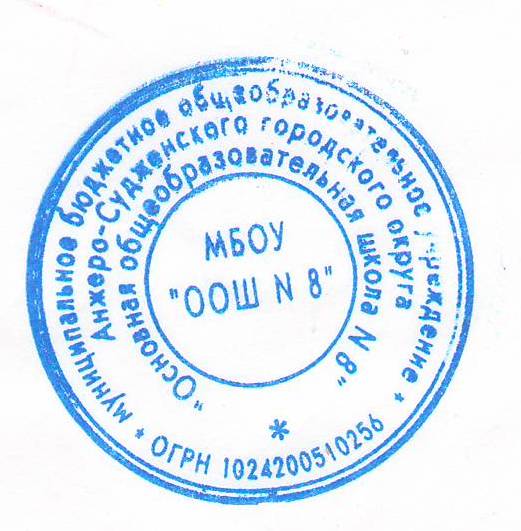 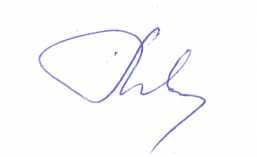 Директор школы                        		     		                  Ж. В. Терехина :от01.09.2021№163